ProjetAide aux personnes handicapées pour la présentation d'une candidature ou d’une demande de bourseCette section sera retirée du dossier lors du processus d'évaluation par les pairs et sera évaluée à l'interne.Conformément à son plan d'action à l'égard des personnes handicapées, le Conseil offre un soutien financier pour faciliter l’étape de production d'une demande de bourse. Cette aide peut couvrir en tout ou en partie les dépenses engagées par une personne handicapée pour obtenir de l'aide dans le processus de présentation de sa demande de bourse ou d’une candidature. Les services nécessaires à la préparation et à la rédaction de la demande ainsi que les services requis pour la production du rapport d’utilisation d’une bourse sont admissibles.L’aide financière est accordée automatiquement si la demande principale est reconnue admissible.Les pièces justificatives (factures, reçus, etc.) doivent être jointes à la demande.Identification de la personne qui fait la demandeDéclarationDemandeDemande de supplément pour personne handicapée(Remplir cette section seulement si vous souhaitez demander un montant supplémentaire pour assurer l'accessibilité d'une ou plusieurs personnes handicapées liées au projet.)Cette section sera retirée du dossier lors du processus d’évaluation par les pairs et sera évaluée à l'interne.

Conformément à son plan d'action à l'égard des personnes handicapées, le Conseil offre un soutien financier aux boursiers en situation de handicap qui en font la demande afin de leur assurer un accès à ses services. Cette aide supplémentaire vise à couvrir une partie des dépenses du projet liées à des besoins spécifiques selon le handicap. Elle est accordée dans le cadre d'un projet financé par le Conseil. Advenant l'obtention de cette aide, les factures justificatives devront être soumises au moment de la production du rapport d'utilisation de la bourse.Identification du candidatDéclarationProjetDécrivez brièvement les services ou le matériel adaptés requis pour réaliser le projet (maximum 500 caractères)Frais supplémentaires pour personne handicapée** L’achat d’équipement spécialisé est admissible uniquement pour celui qui est nécessaire à la réalisation du projet et qui ne peut être loué ou dont le coût d’achat serait inférieur au coût de location.Renseignements généraux aux fins de statistiques seulementIdentification du candidatCaractéristiques démographiquesCaractéristiques professionnellesConseil des arts et des lettres du Québec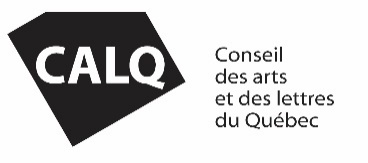 Formulaire de demande de boursePartie 2Renseignements personnelsPrésentation d’œuvres dans l’espace public et dans des lieux atypiquesDates limites d’inscription :22 juin 2023 à 11 heures a.m.23 novembre 2023 à 11 heures a.m.Identification du candidatCe formulaire demeure confidentiel et sera retiré lors du processus d’évaluation.Titre du projet : Nom du candidat :Numéro d’identificationAfin d’éviter toute erreur administrative concernant votre identité, le Conseil vous demande de fournir les 6e, 8e et 9e chiffres de votre numéro d’assurance sociale (NAS). Veuillez remplir les cases correspondantes.XXX - XX__ - X__  __Identification du candidat et adresse municipaleIdentification du candidat et adresse municipaleIdentification du candidat et adresse municipaleIdentification du candidat et adresse municipaleIdentification du candidat et adresse municipaleIdentification du candidat et adresse municipaleIdentification du candidat et adresse municipaleIdentification du candidat et adresse municipaleIdentification du candidat et adresse municipaleIdentification du candidat et adresse municipaleIdentification du candidat et adresse municipaleIdentification du candidat et adresse municipaleIdentification du candidat et adresse municipaleIdentification du candidat et adresse municipaleIdentification du candidat et adresse municipaleIdentification du candidat et adresse municipaleIdentification du candidat et adresse municipaleIdentification du candidat et adresse municipaleIdentification du candidat et adresse municipaleIdentification du candidat et adresse municipaleIdentification du candidat et adresse municipaleIdentification du candidat et adresse municipalePolitesse :Politesse :Politesse :Politesse :M.MmeMmeMmeMmeMmeMmeAucune (non-binaire ou autre)Aucune (non-binaire ou autre)Aucune (non-binaire ou autre)Aucune (non-binaire ou autre)Aucune (non-binaire ou autre)Aucune (non-binaire ou autre)Aucune (non-binaire ou autre)Nom :Prénom :Prénom :Prénom :NoNoRueRueRueRueRueRueAppartementAppartementVilleVilleVilleVilleVilleProvinceProvinceCode postalCode postalAdresse postale si différente de l’adresse municipaleAdresse postale si différente de l’adresse municipaleAdresse postale si différente de l’adresse municipaleAdresse postale si différente de l’adresse municipaleAdresse postale si différente de l’adresse municipaleAdresse postale si différente de l’adresse municipaleAdresse postale si différente de l’adresse municipaleAdresse postale si différente de l’adresse municipaleAdresse postale si différente de l’adresse municipaleAdresse postale si différente de l’adresse municipaleAdresse postale si différente de l’adresse municipaleAdresse postale si différente de l’adresse municipaleAdresse postale si différente de l’adresse municipaleAdresse postale si différente de l’adresse municipaleAdresse postale si différente de l’adresse municipaleAdresse postale si différente de l’adresse municipaleAdresse postale si différente de l’adresse municipaleAdresse postale si différente de l’adresse municipaleAdresse postale si différente de l’adresse municipaleAdresse postale si différente de l’adresse municipaleAdresse postale si différente de l’adresse municipaleAdresse postale si différente de l’adresse municipaleAdresse postale si différente de l’adresse municipaleAdresse postale si différente de l’adresse municipaleAdresse postale si différente de l’adresse municipaleNoNoRueRueRueRueRueRueAppartementAppartementVilleVilleVilleVilleVilleProvinceProvinceCode postalCode postal       -           -           -           -           -           -           -           -           -    Numéro de téléphoneNuméro de téléphoneNuméro de téléphoneNuméro de téléphoneNuméro de téléphoneNuméro de téléphoneNuméro de téléphoneNuméro de téléphoneNuméro de téléphoneCourrier électronique (requis pour l’envoi de l’accusé de réception)Courrier électronique (requis pour l’envoi de l’accusé de réception)Courrier électronique (requis pour l’envoi de l’accusé de réception)Courrier électronique (requis pour l’envoi de l’accusé de réception)Courrier électronique (requis pour l’envoi de l’accusé de réception)Courrier électronique (requis pour l’envoi de l’accusé de réception)Courrier électronique (requis pour l’envoi de l’accusé de réception)Courrier électronique (requis pour l’envoi de l’accusé de réception)Courrier électronique (requis pour l’envoi de l’accusé de réception)Courrier électronique (requis pour l’envoi de l’accusé de réception)Courrier électronique (requis pour l’envoi de l’accusé de réception)Courrier électronique (requis pour l’envoi de l’accusé de réception)Courrier électronique (requis pour l’envoi de l’accusé de réception)Courrier électronique (requis pour l’envoi de l’accusé de réception)       -           -           -           -           -           -           -           -           -    Numéro de téléphone au travail Numéro de téléphone au travail Numéro de téléphone au travail Numéro de téléphone au travail Numéro de téléphone au travail Numéro de téléphone au travail Numéro de téléphone au travail Numéro de téléphone au travail Numéro de téléphone au travail Site Web (s’il y a lieu)Site Web (s’il y a lieu)Site Web (s’il y a lieu)Site Web (s’il y a lieu)Site Web (s’il y a lieu)Site Web (s’il y a lieu)Site Web (s’il y a lieu)Site Web (s’il y a lieu)Site Web (s’il y a lieu)Site Web (s’il y a lieu)Site Web (s’il y a lieu)Site Web (s’il y a lieu)Site Web (s’il y a lieu)Site Web (s’il y a lieu)EngagementEngagementEngagementConformément aux conditions générales d’admissibilité du programme, je déclare :Être un(e) citoyen(e) canadien(ne) ou un(e) résident(e) permanent(e) au sens de l'article 2 (1) de la Loi sur l'immigration et la protection des réfugiés.Avoir résidé habituellement au Québec au cours des 12 derniers mois.Je consens à ce que les évaluateur(-trice)s aient accès aux renseignements personnels ou confidentiels qui me concernent, tels qu'ils sont définis par la Loi sur l'accès aux documents des organismes publics et sur la protection des renseignements personnels, dans la mesure où ces renseignements sont nécessaires à l'exercice de leurs fonctions.J'autorise le Conseil à faire les vérifications nécessaires auprès des autres subventionneurs ainsi qu’à leur communiquer tous renseignements utiles contenus dans ma demande de bourse ou les documents qui y sont joints, incluant mes renseignements personnels, et ce pour s’assurer que les sommes accordées dans le cadre de cette demande ne couvrent aucune dépense reliée à un projet déjà soutenu dans le cadre d'un programme d'un autre organisme, quel qu'il soit. De plus, j’autorise le Conseil à communiquer, partiellement ou dans leur entièreté, ma demande de bourse et les documents qui y sont joints, incluant mes renseignements personnels, à ses partenaires qui contribuent financièrement aux subventions offertes dans le cadre du programme dans lequel s’inscrit ma demande.Pour les artistes en cinéma et vidéo - Je déclare avoir le plein contrôle sur le contenu et la réalisation de l'oeuvre présentée de même que sur toutes les ententes de production et de diffusion. Je possède tous les droits de reproduction et de représentation publique de mon oeuvre ou peut, en accordant une licence, les confier à un producteur ou à un distributeur indépendant.J'accepte les règles telles que stipulées dans le programme et je conviens de respecter la décision du Conseil qui est finale et sans appel.Advenant l’obtention de la bourse, je m’engage à réaliser le projet prévu et à respecter les modalités reliées à l’attribution d’une bourse. De plus, je m’engage à fournir un rapport détaillé d’utilisation de la bourse dans les trois mois suivant la réalisation du projet.Je certifie, en toute bonne foi, que les renseignements fournis sont exacts et que je n'ai omis aucun fait essentiel.Conformément aux conditions générales d’admissibilité du programme, je déclare :Être un(e) citoyen(e) canadien(ne) ou un(e) résident(e) permanent(e) au sens de l'article 2 (1) de la Loi sur l'immigration et la protection des réfugiés.Avoir résidé habituellement au Québec au cours des 12 derniers mois.Je consens à ce que les évaluateur(-trice)s aient accès aux renseignements personnels ou confidentiels qui me concernent, tels qu'ils sont définis par la Loi sur l'accès aux documents des organismes publics et sur la protection des renseignements personnels, dans la mesure où ces renseignements sont nécessaires à l'exercice de leurs fonctions.J'autorise le Conseil à faire les vérifications nécessaires auprès des autres subventionneurs ainsi qu’à leur communiquer tous renseignements utiles contenus dans ma demande de bourse ou les documents qui y sont joints, incluant mes renseignements personnels, et ce pour s’assurer que les sommes accordées dans le cadre de cette demande ne couvrent aucune dépense reliée à un projet déjà soutenu dans le cadre d'un programme d'un autre organisme, quel qu'il soit. De plus, j’autorise le Conseil à communiquer, partiellement ou dans leur entièreté, ma demande de bourse et les documents qui y sont joints, incluant mes renseignements personnels, à ses partenaires qui contribuent financièrement aux subventions offertes dans le cadre du programme dans lequel s’inscrit ma demande.Pour les artistes en cinéma et vidéo - Je déclare avoir le plein contrôle sur le contenu et la réalisation de l'oeuvre présentée de même que sur toutes les ententes de production et de diffusion. Je possède tous les droits de reproduction et de représentation publique de mon oeuvre ou peut, en accordant une licence, les confier à un producteur ou à un distributeur indépendant.J'accepte les règles telles que stipulées dans le programme et je conviens de respecter la décision du Conseil qui est finale et sans appel.Advenant l’obtention de la bourse, je m’engage à réaliser le projet prévu et à respecter les modalités reliées à l’attribution d’une bourse. De plus, je m’engage à fournir un rapport détaillé d’utilisation de la bourse dans les trois mois suivant la réalisation du projet.Je certifie, en toute bonne foi, que les renseignements fournis sont exacts et que je n'ai omis aucun fait essentiel.Conformément aux conditions générales d’admissibilité du programme, je déclare :Être un(e) citoyen(e) canadien(ne) ou un(e) résident(e) permanent(e) au sens de l'article 2 (1) de la Loi sur l'immigration et la protection des réfugiés.Avoir résidé habituellement au Québec au cours des 12 derniers mois.Je consens à ce que les évaluateur(-trice)s aient accès aux renseignements personnels ou confidentiels qui me concernent, tels qu'ils sont définis par la Loi sur l'accès aux documents des organismes publics et sur la protection des renseignements personnels, dans la mesure où ces renseignements sont nécessaires à l'exercice de leurs fonctions.J'autorise le Conseil à faire les vérifications nécessaires auprès des autres subventionneurs ainsi qu’à leur communiquer tous renseignements utiles contenus dans ma demande de bourse ou les documents qui y sont joints, incluant mes renseignements personnels, et ce pour s’assurer que les sommes accordées dans le cadre de cette demande ne couvrent aucune dépense reliée à un projet déjà soutenu dans le cadre d'un programme d'un autre organisme, quel qu'il soit. De plus, j’autorise le Conseil à communiquer, partiellement ou dans leur entièreté, ma demande de bourse et les documents qui y sont joints, incluant mes renseignements personnels, à ses partenaires qui contribuent financièrement aux subventions offertes dans le cadre du programme dans lequel s’inscrit ma demande.Pour les artistes en cinéma et vidéo - Je déclare avoir le plein contrôle sur le contenu et la réalisation de l'oeuvre présentée de même que sur toutes les ententes de production et de diffusion. Je possède tous les droits de reproduction et de représentation publique de mon oeuvre ou peut, en accordant une licence, les confier à un producteur ou à un distributeur indépendant.J'accepte les règles telles que stipulées dans le programme et je conviens de respecter la décision du Conseil qui est finale et sans appel.Advenant l’obtention de la bourse, je m’engage à réaliser le projet prévu et à respecter les modalités reliées à l’attribution d’une bourse. De plus, je m’engage à fournir un rapport détaillé d’utilisation de la bourse dans les trois mois suivant la réalisation du projet.Je certifie, en toute bonne foi, que les renseignements fournis sont exacts et que je n'ai omis aucun fait essentiel.SignatureDatePolitesse :Politesse :M.MmeMmeMmeAucune (non-binaire ou autre)Nom :Prénom :Titre du projet :Titre du projet : Veuillez cocher si vous vous identifiez comme une personne handicapée (au sens de la Loi, soit « toute personne ayant une déficience entraînant une incapacité significative et persistante et qui est sujette à rencontrer des obstacles dans l’accomplissement d’activités courantes »).  L’incapacité peut être motrice, intellectuelle, visuelle, auditive, ou encore, liée à un trouble d’apprentissage ou de santé mentale.Je désire obtenir une aide pour la présentation de cette demande.Je désire obtenir une aide pour la présentation de cette demande.Je désire obtenir une aide pour la présentation de cette demande.Montant demandé(Montants maximums admissibles)Montant demandé(Montants maximums admissibles)      $ Veuillez joindre les factures, reçus ou toute autre pièce justificative de dépenses liées aux services nécessaires à la préparation et à la rédaction de la présente demande (en format PDF).Veuillez joindre les factures, reçus ou toute autre pièce justificative de dépenses liées aux services nécessaires à la préparation et à la rédaction de la présente demande (en format PDF).Veuillez joindre les factures, reçus ou toute autre pièce justificative de dépenses liées aux services nécessaires à la préparation et à la rédaction de la présente demande (en format PDF).Veuillez joindre les factures, reçus ou toute autre pièce justificative de dépenses liées aux services nécessaires à la préparation et à la rédaction de la présente demande (en format PDF).Politesse :Politesse :M.MmeMmeMmeAucune (non-binaire ou autre)Nom :Prénom :Titre du projet :Titre du projet : Veuillez cocher si vous ou un artiste participant au projet s’identifient comme une personne en situation de handicap (au sens de la Loi, soit « toute personne ayant une déficience entraînant une incapacité significative et persistante et qui est sujette à rencontrer des obstacles dans l’accomplissement d’activités courantes »).Nombre de personnes concernées :Précisez si vous ou un artiste participant s’identifient comme : une personne sourde ou malentendante. une personne en situation de handicap (déficience visuelle, physique ou motrice, déficience intellectuelle, troubles d'apprentissage ou de santé mentale).DétailRémunération du personnel de soutien (accompagnateurs, interprètes en langue des signes, etc.)      $Déplacement du personnel de soutien     $Location d’équipement adapté     $Services de transcription     $Autres (précisez)           $     $     $Total (montant demandé)     $Merci de remplir ce questionnaire qui sert à établir le portrait socioéconomique des artistes et à mieux répondre à leurs besoins. Ces données recueillies à des fins statistiques resteront confidentielles et seront retirées du dossier lors du processus d’évaluation.Politesse :Politesse :Politesse :M.MmeMmeMmeAucune (non-binaire ou autre)Aucune (non-binaire ou autre)Nom :Prénom :Date de naissanceAnnéeMoisJourLangue maternelle	  Français	  Anglais 	  Autre (précisez)       Lieu de naissance	  Québec	  Autre province	  Autre pays (précisez)       Lieu de naissance	  Québec	  Autre province	  Autre pays (précisez)       Lieu de naissance	  Québec	  Autre province	  Autre pays (précisez)       Lieu de naissance	  Québec	  Autre province	  Autre pays (précisez)       Lieu de naissance	  Québec	  Autre province	  Autre pays (précisez)       À quel groupe ethnoculturel appartenez-vous?   Français	  Anglais	  Inuit ou Premières Nations du Canada	Précisez :  Nation et communauté  Autre (arabe, chinois, latino-américain, etc.). Précisez       À quel groupe ethnoculturel appartenez-vous?   Français	  Anglais	  Inuit ou Premières Nations du Canada	Précisez :  Nation et communauté  Autre (arabe, chinois, latino-américain, etc.). Précisez       À quel groupe ethnoculturel appartenez-vous?   Français	  Anglais	  Inuit ou Premières Nations du Canada	Précisez :  Nation et communauté  Autre (arabe, chinois, latino-américain, etc.). Précisez       À quel groupe ethnoculturel appartenez-vous?   Français	  Anglais	  Inuit ou Premières Nations du Canada	Précisez :  Nation et communauté  Autre (arabe, chinois, latino-américain, etc.). Précisez       À quel groupe ethnoculturel appartenez-vous?   Français	  Anglais	  Inuit ou Premières Nations du Canada	Précisez :  Nation et communauté  Autre (arabe, chinois, latino-américain, etc.). Précisez       Occupation principale (cochez une seule case)  Artiste et artisan professionnel		  Enseignant(e)	  AutreOccupation principale (cochez une seule case)  Artiste et artisan professionnel		  Enseignant(e)	  AutreOccupation principale (cochez une seule case)  Artiste et artisan professionnel		  Enseignant(e)	  AutreOccupation principale (cochez une seule case)  Artiste et artisan professionnel		  Enseignant(e)	  AutreOccupation principale (cochez une seule case)  Artiste et artisan professionnel		  Enseignant(e)	  AutreOccupation principale (cochez une seule case)  Artiste et artisan professionnel		  Enseignant(e)	  AutreOccupation principale (cochez une seule case)  Artiste et artisan professionnel		  Enseignant(e)	  AutreQuelle formation en art possédez-vous ?Quelle formation en art possédez-vous ?Quelle formation en art possédez-vous ?Lieu de formationQuébecAutre provinceAutre paysDiplôme universitaireDiplôme universitaireDiplôme d'un cégep ou l'équivalentDiplôme d'un cégep ou l'équivalentDiplôme d'une institution publique (conservatoire, école nationale, etc.)Diplôme d'une institution publique (conservatoire, école nationale, etc.)Diplôme ou certificat d'une école d'art privéeDiplôme ou certificat d'une école d'art privéeStage d'apprentissage avec un ou des artiste(s) reconnu(s)Stage d'apprentissage avec un ou des artiste(s) reconnu(s)Autre formation en art (précisez)AutodidacteAutodidacteAutodidacteAutodidacteAutodidacteAu cours des trois dernières années, avez-vous participé à des stages de perfectionnement ?	  Oui	   Non  Québec	  Autre province	  France	  États-Unis  Autre pays (précisez)	     	Au cours des trois dernières années, avez-vous reçu des bourses ?	  Oui	  Non  Conseil des arts et des lettres du Québec	  Conseil des arts du Canada	  Autre (précisez)       Au cours de la dernière année, dans quelle catégorie se situe votre revenu ?  Moins de 20 000 $	  de 20 000 $ à 29 999 $	  de 30 000 $ à 39 999 $	   40 000 $ et plusQuelle proportion représentent vos activités artistiques dans l’ensemble de vos revenus ?  Moins de 25 %	  de 25 % à 49 %	  de 50 % à 74 %	   75 % et plusAu cours des trois dernières années, vos œuvres ont-elles été diffusées à l’extérieur du Québec ou avez-vous participé au rayonnement d’œuvres québécoises à l’extérieur du Québec ? 	  Oui	  Non  Autre province	  France	 États-Unis	  Autre paysAu cours des trois dernières années, avez-vous participé à des stages de perfectionnement ?	  Oui	   Non  Québec	  Autre province	  France	  États-Unis  Autre pays (précisez)	     	Au cours des trois dernières années, avez-vous reçu des bourses ?	  Oui	  Non  Conseil des arts et des lettres du Québec	  Conseil des arts du Canada	  Autre (précisez)       Au cours de la dernière année, dans quelle catégorie se situe votre revenu ?  Moins de 20 000 $	  de 20 000 $ à 29 999 $	  de 30 000 $ à 39 999 $	   40 000 $ et plusQuelle proportion représentent vos activités artistiques dans l’ensemble de vos revenus ?  Moins de 25 %	  de 25 % à 49 %	  de 50 % à 74 %	   75 % et plusAu cours des trois dernières années, vos œuvres ont-elles été diffusées à l’extérieur du Québec ou avez-vous participé au rayonnement d’œuvres québécoises à l’extérieur du Québec ? 	  Oui	  Non  Autre province	  France	 États-Unis	  Autre paysAu cours des trois dernières années, avez-vous participé à des stages de perfectionnement ?	  Oui	   Non  Québec	  Autre province	  France	  États-Unis  Autre pays (précisez)	     	Au cours des trois dernières années, avez-vous reçu des bourses ?	  Oui	  Non  Conseil des arts et des lettres du Québec	  Conseil des arts du Canada	  Autre (précisez)       Au cours de la dernière année, dans quelle catégorie se situe votre revenu ?  Moins de 20 000 $	  de 20 000 $ à 29 999 $	  de 30 000 $ à 39 999 $	   40 000 $ et plusQuelle proportion représentent vos activités artistiques dans l’ensemble de vos revenus ?  Moins de 25 %	  de 25 % à 49 %	  de 50 % à 74 %	   75 % et plusAu cours des trois dernières années, vos œuvres ont-elles été diffusées à l’extérieur du Québec ou avez-vous participé au rayonnement d’œuvres québécoises à l’extérieur du Québec ? 	  Oui	  Non  Autre province	  France	 États-Unis	  Autre paysAu cours des trois dernières années, avez-vous participé à des stages de perfectionnement ?	  Oui	   Non  Québec	  Autre province	  France	  États-Unis  Autre pays (précisez)	     	Au cours des trois dernières années, avez-vous reçu des bourses ?	  Oui	  Non  Conseil des arts et des lettres du Québec	  Conseil des arts du Canada	  Autre (précisez)       Au cours de la dernière année, dans quelle catégorie se situe votre revenu ?  Moins de 20 000 $	  de 20 000 $ à 29 999 $	  de 30 000 $ à 39 999 $	   40 000 $ et plusQuelle proportion représentent vos activités artistiques dans l’ensemble de vos revenus ?  Moins de 25 %	  de 25 % à 49 %	  de 50 % à 74 %	   75 % et plusAu cours des trois dernières années, vos œuvres ont-elles été diffusées à l’extérieur du Québec ou avez-vous participé au rayonnement d’œuvres québécoises à l’extérieur du Québec ? 	  Oui	  Non  Autre province	  France	 États-Unis	  Autre paysAu cours des trois dernières années, avez-vous participé à des stages de perfectionnement ?	  Oui	   Non  Québec	  Autre province	  France	  États-Unis  Autre pays (précisez)	     	Au cours des trois dernières années, avez-vous reçu des bourses ?	  Oui	  Non  Conseil des arts et des lettres du Québec	  Conseil des arts du Canada	  Autre (précisez)       Au cours de la dernière année, dans quelle catégorie se situe votre revenu ?  Moins de 20 000 $	  de 20 000 $ à 29 999 $	  de 30 000 $ à 39 999 $	   40 000 $ et plusQuelle proportion représentent vos activités artistiques dans l’ensemble de vos revenus ?  Moins de 25 %	  de 25 % à 49 %	  de 50 % à 74 %	   75 % et plusAu cours des trois dernières années, vos œuvres ont-elles été diffusées à l’extérieur du Québec ou avez-vous participé au rayonnement d’œuvres québécoises à l’extérieur du Québec ? 	  Oui	  Non  Autre province	  France	 États-Unis	  Autre paysAu cours des trois dernières années, avez-vous participé à des stages de perfectionnement ?	  Oui	   Non  Québec	  Autre province	  France	  États-Unis  Autre pays (précisez)	     	Au cours des trois dernières années, avez-vous reçu des bourses ?	  Oui	  Non  Conseil des arts et des lettres du Québec	  Conseil des arts du Canada	  Autre (précisez)       Au cours de la dernière année, dans quelle catégorie se situe votre revenu ?  Moins de 20 000 $	  de 20 000 $ à 29 999 $	  de 30 000 $ à 39 999 $	   40 000 $ et plusQuelle proportion représentent vos activités artistiques dans l’ensemble de vos revenus ?  Moins de 25 %	  de 25 % à 49 %	  de 50 % à 74 %	   75 % et plusAu cours des trois dernières années, vos œuvres ont-elles été diffusées à l’extérieur du Québec ou avez-vous participé au rayonnement d’œuvres québécoises à l’extérieur du Québec ? 	  Oui	  Non  Autre province	  France	 États-Unis	  Autre paysAu cours des trois dernières années, avez-vous participé à des stages de perfectionnement ?	  Oui	   Non  Québec	  Autre province	  France	  États-Unis  Autre pays (précisez)	     	Au cours des trois dernières années, avez-vous reçu des bourses ?	  Oui	  Non  Conseil des arts et des lettres du Québec	  Conseil des arts du Canada	  Autre (précisez)       Au cours de la dernière année, dans quelle catégorie se situe votre revenu ?  Moins de 20 000 $	  de 20 000 $ à 29 999 $	  de 30 000 $ à 39 999 $	   40 000 $ et plusQuelle proportion représentent vos activités artistiques dans l’ensemble de vos revenus ?  Moins de 25 %	  de 25 % à 49 %	  de 50 % à 74 %	   75 % et plusAu cours des trois dernières années, vos œuvres ont-elles été diffusées à l’extérieur du Québec ou avez-vous participé au rayonnement d’œuvres québécoises à l’extérieur du Québec ? 	  Oui	  Non  Autre province	  France	 États-Unis	  Autre pays